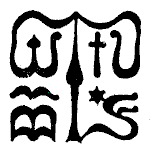 Wesley János Lelkészképző Főiskola Szociális munka szakTantárgy kódjaSMAK205SMAK205SMAK205Tantárgy elnevezéseTársadalomtörténetTársadalomtörténetTársadalomtörténetTantárgy oktatójának neveZombai TamásBeosztása, tudományos fokozataoktatóphd hallgató Tantárgy óraszámanappali tagozaton 2 tanóra/ hétlevelező tagozaton 16 tanóra/félévnappali tagozaton 2 tanóra/ hétlevelező tagozaton 16 tanóra/félévnappali tagozaton 2 tanóra/ hétlevelező tagozaton 16 tanóra/félévTanóra típusaelőadáselőadáselőadásMeghirdetési időszaktavaszi félévtavaszi félévtavaszi félévKreditszám 3 kredit 3 kredit 3 kreditA tantárgy oktatásának céljaA hallgatók átfogó képet kapnak a legfontosabb társadalomtörténeti folyamatokról a dualizmus korától napjainkig. Megismerkednek a XX. században végbement mikro- és makrostrukturális változásokkal, egyes társadalmi rétegek jellemzőivel, demográfiai trendekkel. A tantárgy célja, hogy a hallgató képessé váljon a magyar társadalom múltjának elemző áttekintésére.A hallgatók átfogó képet kapnak a legfontosabb társadalomtörténeti folyamatokról a dualizmus korától napjainkig. Megismerkednek a XX. században végbement mikro- és makrostrukturális változásokkal, egyes társadalmi rétegek jellemzőivel, demográfiai trendekkel. A tantárgy célja, hogy a hallgató képessé váljon a magyar társadalom múltjának elemző áttekintésére.A hallgatók átfogó képet kapnak a legfontosabb társadalomtörténeti folyamatokról a dualizmus korától napjainkig. Megismerkednek a XX. században végbement mikro- és makrostrukturális változásokkal, egyes társadalmi rétegek jellemzőivel, demográfiai trendekkel. A tantárgy célja, hogy a hallgató képessé váljon a magyar társadalom múltjának elemző áttekintésére.Szükséges előtanulmányok, feltételezett tudásanyagFejlesztendő kompetenciaterületek:TudásaA humán fejlődésre, a társadalmi rendszerre, tagozódásra, intézményekre és szervezetekre, a gazdasági fejlődésre vonatkozó főbb elméleteka társadalom működését, a társadalmi folyamatokat, a társadalmi és szociális problémák keletkezését, jelenlétét és a veszélyeztető tényezőket, valamint, hogy mindezek hogyan hatnak az egyes emberekre, családokra, csoportokra, szervezetekre és közösségekre.a társadalompolitika területeit, a szociálpolitika meghatározó irányait, elosztási mechanizmusait, valamint az egyéni, családi, közösségi élethelyzetekben, és a társadalmi és szociális problémák kezelésében alkalmazható szociálpolitikai alapelveket és technikákata társadalmi egyenlőtlenségeket, megismeri az egyenlőtlenségek és a kirekesztés csökkentése érdekében felhasználható szociálpolitikai eszközöketa szociális munka szerepét, lényegét, funkcióit, komplexitását, multi, interdiszciplináris jellegéta szociális munka jogi, társadalmi és ökológiai kontextusát, a szociális munkára vonatkozó közvitákat és jellemző, elterjedt véleményeket, a szociális munka alapvető elméleteit, modelljeit és folyamatait.a társadalmi egyenlőtlenségeket, megismeri az egyenlőtlenségek és a kirekesztés csökkentése érdekében felhasználható szociálpolitikai eszközöketa kisebbségi és többségi társadalom kapcsolatának dinamikáját és ehhez kapcsolódóan a kisebbségi egyéni és közösségi jogokatemberi szükségleteket, a társas viselkedés pszichológiai tényezőit, az emberek és a környezetük közötti interakciókatKépességeikritikus szemlélettel és reflektív módon megfogalmazni a társadalmi és szociális problémákat, a veszélyeztető tényezőket és a problémakezelés folyamatát.megkülönböztetni a vélekedéseket, sztereotípiákat, előítéleteket a bizonyítékokkal alátámasztott társadalmi tényektől, leírásoktól, elemzésektőlAttitűdje: érzékeny és elkötelezetta társadalmi és szociális problémákra, elkötelezett és felelősséget vállal a szakma értékei és a társadalmi szolidaritás ügye melletttársadalmi egyenlőség, a demokratikus értékek, a jogállamiság és az európai értékközösség mellett.megismerésére, empátiával viszonyul az emberekhez, családokhoz, csoportokhoz és közösségekhez.autonómiája és felelősségeMunkáját minden körülmények között felelősen, a szociális munka értékeit és alapelveit, a szakmai etikai kódex iránymutatásait figyelembe véve, elméleti és gyakorlati megalapozottsággal végzi és képviseli.TudásaA humán fejlődésre, a társadalmi rendszerre, tagozódásra, intézményekre és szervezetekre, a gazdasági fejlődésre vonatkozó főbb elméleteka társadalom működését, a társadalmi folyamatokat, a társadalmi és szociális problémák keletkezését, jelenlétét és a veszélyeztető tényezőket, valamint, hogy mindezek hogyan hatnak az egyes emberekre, családokra, csoportokra, szervezetekre és közösségekre.a társadalompolitika területeit, a szociálpolitika meghatározó irányait, elosztási mechanizmusait, valamint az egyéni, családi, közösségi élethelyzetekben, és a társadalmi és szociális problémák kezelésében alkalmazható szociálpolitikai alapelveket és technikákata társadalmi egyenlőtlenségeket, megismeri az egyenlőtlenségek és a kirekesztés csökkentése érdekében felhasználható szociálpolitikai eszközöketa szociális munka szerepét, lényegét, funkcióit, komplexitását, multi, interdiszciplináris jellegéta szociális munka jogi, társadalmi és ökológiai kontextusát, a szociális munkára vonatkozó közvitákat és jellemző, elterjedt véleményeket, a szociális munka alapvető elméleteit, modelljeit és folyamatait.a társadalmi egyenlőtlenségeket, megismeri az egyenlőtlenségek és a kirekesztés csökkentése érdekében felhasználható szociálpolitikai eszközöketa kisebbségi és többségi társadalom kapcsolatának dinamikáját és ehhez kapcsolódóan a kisebbségi egyéni és közösségi jogokatemberi szükségleteket, a társas viselkedés pszichológiai tényezőit, az emberek és a környezetük közötti interakciókatKépességeikritikus szemlélettel és reflektív módon megfogalmazni a társadalmi és szociális problémákat, a veszélyeztető tényezőket és a problémakezelés folyamatát.megkülönböztetni a vélekedéseket, sztereotípiákat, előítéleteket a bizonyítékokkal alátámasztott társadalmi tényektől, leírásoktól, elemzésektőlAttitűdje: érzékeny és elkötelezetta társadalmi és szociális problémákra, elkötelezett és felelősséget vállal a szakma értékei és a társadalmi szolidaritás ügye melletttársadalmi egyenlőség, a demokratikus értékek, a jogállamiság és az európai értékközösség mellett.megismerésére, empátiával viszonyul az emberekhez, családokhoz, csoportokhoz és közösségekhez.autonómiája és felelősségeMunkáját minden körülmények között felelősen, a szociális munka értékeit és alapelveit, a szakmai etikai kódex iránymutatásait figyelembe véve, elméleti és gyakorlati megalapozottsággal végzi és képviseli.TudásaA humán fejlődésre, a társadalmi rendszerre, tagozódásra, intézményekre és szervezetekre, a gazdasági fejlődésre vonatkozó főbb elméleteka társadalom működését, a társadalmi folyamatokat, a társadalmi és szociális problémák keletkezését, jelenlétét és a veszélyeztető tényezőket, valamint, hogy mindezek hogyan hatnak az egyes emberekre, családokra, csoportokra, szervezetekre és közösségekre.a társadalompolitika területeit, a szociálpolitika meghatározó irányait, elosztási mechanizmusait, valamint az egyéni, családi, közösségi élethelyzetekben, és a társadalmi és szociális problémák kezelésében alkalmazható szociálpolitikai alapelveket és technikákata társadalmi egyenlőtlenségeket, megismeri az egyenlőtlenségek és a kirekesztés csökkentése érdekében felhasználható szociálpolitikai eszközöketa szociális munka szerepét, lényegét, funkcióit, komplexitását, multi, interdiszciplináris jellegéta szociális munka jogi, társadalmi és ökológiai kontextusát, a szociális munkára vonatkozó közvitákat és jellemző, elterjedt véleményeket, a szociális munka alapvető elméleteit, modelljeit és folyamatait.a társadalmi egyenlőtlenségeket, megismeri az egyenlőtlenségek és a kirekesztés csökkentése érdekében felhasználható szociálpolitikai eszközöketa kisebbségi és többségi társadalom kapcsolatának dinamikáját és ehhez kapcsolódóan a kisebbségi egyéni és közösségi jogokatemberi szükségleteket, a társas viselkedés pszichológiai tényezőit, az emberek és a környezetük közötti interakciókatKépességeikritikus szemlélettel és reflektív módon megfogalmazni a társadalmi és szociális problémákat, a veszélyeztető tényezőket és a problémakezelés folyamatát.megkülönböztetni a vélekedéseket, sztereotípiákat, előítéleteket a bizonyítékokkal alátámasztott társadalmi tényektől, leírásoktól, elemzésektőlAttitűdje: érzékeny és elkötelezetta társadalmi és szociális problémákra, elkötelezett és felelősséget vállal a szakma értékei és a társadalmi szolidaritás ügye melletttársadalmi egyenlőség, a demokratikus értékek, a jogállamiság és az európai értékközösség mellett.megismerésére, empátiával viszonyul az emberekhez, családokhoz, csoportokhoz és közösségekhez.autonómiája és felelősségeMunkáját minden körülmények között felelősen, a szociális munka értékeit és alapelveit, a szakmai etikai kódex iránymutatásait figyelembe véve, elméleti és gyakorlati megalapozottsággal végzi és képviseli.Tantárgyi leírás (tematikával együtt)A hallgatók átfogó képet kapnak a legfontosabb társadalomtörténeti folyamatokról a dualizmus korától napjainkig. Megismerkednek a XX. században végbement mikro- és makrostrukturális változásokkal, egyes társadalmi rétegek jellemzőivel, demográfiai trendekkel.Helyünk Európában és a világban Boldog békeidőkTrianon és következményeiA Horthy-kori kispolgárság és birtokos parasztságA Horthy-kori alsó rétegekA holocaust MagyarországonMagyarország vesztesége a II. világháborúbanA Rákosi-diktatúra A parasztság átalakulása 1944–1989 között. A városi munkásság átrétegződése 1944–1989 közöttAz 1956-os forradalom és szabadságharc A Kádár-rendszerA hazai nemzeti és etnikai kisebbségek, a határon túli magyarság helyzete 1944 utánA közgondolkodás és az értékek, értékrendszerek átalakulásaA hallgatók átfogó képet kapnak a legfontosabb társadalomtörténeti folyamatokról a dualizmus korától napjainkig. Megismerkednek a XX. században végbement mikro- és makrostrukturális változásokkal, egyes társadalmi rétegek jellemzőivel, demográfiai trendekkel.Helyünk Európában és a világban Boldog békeidőkTrianon és következményeiA Horthy-kori kispolgárság és birtokos parasztságA Horthy-kori alsó rétegekA holocaust MagyarországonMagyarország vesztesége a II. világháborúbanA Rákosi-diktatúra A parasztság átalakulása 1944–1989 között. A városi munkásság átrétegződése 1944–1989 közöttAz 1956-os forradalom és szabadságharc A Kádár-rendszerA hazai nemzeti és etnikai kisebbségek, a határon túli magyarság helyzete 1944 utánA közgondolkodás és az értékek, értékrendszerek átalakulásaA hallgatók átfogó képet kapnak a legfontosabb társadalomtörténeti folyamatokról a dualizmus korától napjainkig. Megismerkednek a XX. században végbement mikro- és makrostrukturális változásokkal, egyes társadalmi rétegek jellemzőivel, demográfiai trendekkel.Helyünk Európában és a világban Boldog békeidőkTrianon és következményeiA Horthy-kori kispolgárság és birtokos parasztságA Horthy-kori alsó rétegekA holocaust MagyarországonMagyarország vesztesége a II. világháborúbanA Rákosi-diktatúra A parasztság átalakulása 1944–1989 között. A városi munkásság átrétegződése 1944–1989 közöttAz 1956-os forradalom és szabadságharc A Kádár-rendszerA hazai nemzeti és etnikai kisebbségek, a határon túli magyarság helyzete 1944 utánA közgondolkodás és az értékek, értékrendszerek átalakulásaKötelező és ajánlott irodalomKötelező irodalom:Valuch Tibor: A jelenkori magyar társadalom. Osiris Kiadó, 2015.Valuch Tibor: Hétköznapi élet Kádár János korában. Corvina Kiadó: 2012.Ajánlott irodalom:Gyáni Gábor-Kövér György: Magyarország társadalomtörténete a reformkortól a második világháborúig. Osiris Kiadó Budapest 2006. 292-336. oldal. (Kispolgárság, parasztság és az Alsó osztályok c. fejezetek)Valuch Tibor: Magyarország társadalomtörténete a XX. század második felében. Osiris Kiadó Budapest, 2002.  78–92.   (A magyarországi kisebbségek)188–207. (A paraszti társadalomtól a falusi társadalomig)213–232.( A városi munkásság)258-277.  (A közgondolkodás és az értékek, értékrendszerek átalakulása c. fejezet.)Romsics Ignác: Magyarország története a XX. században. Osiris Kiadó, Budapest, 2010. Kötelező irodalom:Valuch Tibor: A jelenkori magyar társadalom. Osiris Kiadó, 2015.Valuch Tibor: Hétköznapi élet Kádár János korában. Corvina Kiadó: 2012.Ajánlott irodalom:Gyáni Gábor-Kövér György: Magyarország társadalomtörténete a reformkortól a második világháborúig. Osiris Kiadó Budapest 2006. 292-336. oldal. (Kispolgárság, parasztság és az Alsó osztályok c. fejezetek)Valuch Tibor: Magyarország társadalomtörténete a XX. század második felében. Osiris Kiadó Budapest, 2002.  78–92.   (A magyarországi kisebbségek)188–207. (A paraszti társadalomtól a falusi társadalomig)213–232.( A városi munkásság)258-277.  (A közgondolkodás és az értékek, értékrendszerek átalakulása c. fejezet.)Romsics Ignác: Magyarország története a XX. században. Osiris Kiadó, Budapest, 2010. Kötelező irodalom:Valuch Tibor: A jelenkori magyar társadalom. Osiris Kiadó, 2015.Valuch Tibor: Hétköznapi élet Kádár János korában. Corvina Kiadó: 2012.Ajánlott irodalom:Gyáni Gábor-Kövér György: Magyarország társadalomtörténete a reformkortól a második világháborúig. Osiris Kiadó Budapest 2006. 292-336. oldal. (Kispolgárság, parasztság és az Alsó osztályok c. fejezetek)Valuch Tibor: Magyarország társadalomtörténete a XX. század második felében. Osiris Kiadó Budapest, 2002.  78–92.   (A magyarországi kisebbségek)188–207. (A paraszti társadalomtól a falusi társadalomig)213–232.( A városi munkásság)258-277.  (A közgondolkodás és az értékek, értékrendszerek átalakulása c. fejezet.)Romsics Ignác: Magyarország története a XX. században. Osiris Kiadó, Budapest, 2010. Ismeretek ellenőrzésének módjaSzóbeli vizsgaSzóbeli vizsgaSzóbeli vizsgaTantárgy tárgyi követelményeitanterem – projektor – számítógép tanterem – projektor – számítógép tanterem – projektor – számítógép 